09Filosofía  Arabe y JudíaSu pensamiento en Occidente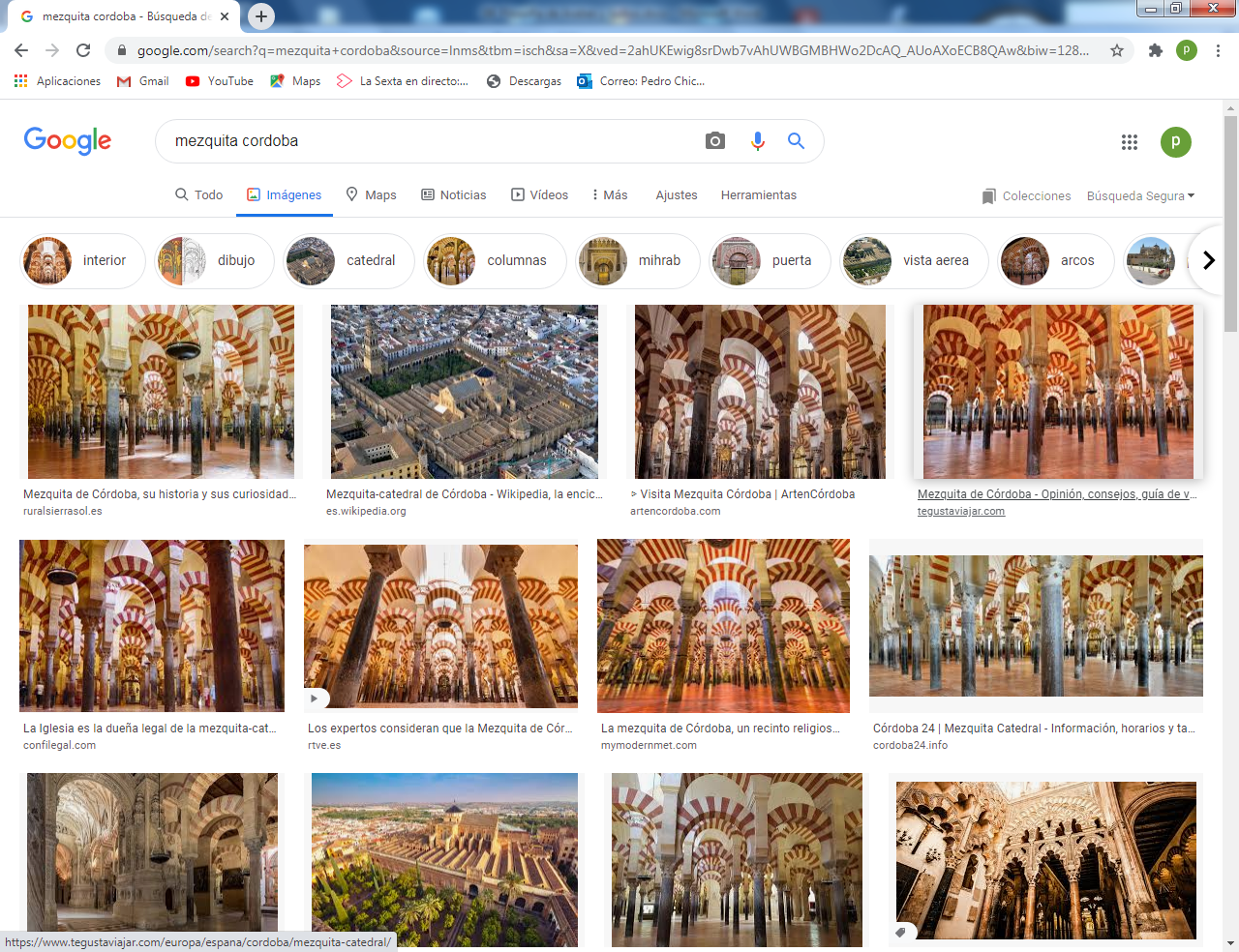 El Profeta Mahoma (570-632) inició una verdadera revolución cultural, social e intelectual, porque toda religión se encarna en una cultura. El partió de hacer una nueva forma de adorar a Dios, a quien designó con la palabra Alá, que es la equivalente a El, de los primitivos israelitas que en tantos nombres quedó: Israel, Gabriel, Isabel. Ezequiel...    Esa forma religiosa, se proclamó según sus revelaciones o inspiraciones y se consolidó a lo largo de su vida, poniendo el centro de su referencia en la localidad de la Meca, pequeña ciudad de Arabia Sur. Se recibieron comunicaciones divinas en La Meca, no le dieron una filosofía, sino unas líneas de convivencia y de expansión por el mundo, con más consignas militares (guerras) que espirituales (plegarias). No le dijo el ángel Gabriel cómo había que pensar sino cómo debía actuar. Se le indicó cómo había que creer y orar a la divinidad. Eso fue hacia el año año 622, hace unos 1400 años.  Todo lo demás fue fruto de los intérpretes que conocieron, escucharon y admiraron. Mahoma no dejó ningún escrito, sino comunicaciones orales a sus adeptos. Fueron ellos después de la muerte del profeta los que diseñaron el plan de conquista mundial y las formas de vivir y de pensar de los creyentes. Y escribieron lo que el profeta había dicho.   Esa religión, sustentada por una estructura militar,  lo que significa apoyada en un pueblo que quería extenderse por el mundo, se fue desarrollando en las ideas morales y sociales, en los dogmas, al mismo tiempo que se iba extendiendo en las conquistas. Y muchos de los creyentes con el tiempo fueron desarrollando una Filosofía, que significa una forma de pensar, una manera de razonar y una infraestructura del modo de vivir: matrimonios, templos, plegarias, autoridades, trato de las personas, leyes y formas de pensar.   Estudiar la Filosofía árabe es entender los resultados del mahometismo como sistema religioso que origina un sistema social y religioso. Es difícil para un heredero de la cultura griega y latina. Pero hay que hacerlo, pues se trata de una religión. El islam, el ser fiel, exige unpensamiento sobre la vida y la sociedad, que merece en conocerse y estudiarse a fondo. Es por lo tanto una Filosofía,amor a la sabiduría. El punto de partida para entenderlo es entender a Mahoma. La fuente de todo: el profeta    Mahoma (en árabe Mmu'ħammad, oir, escuchar. Nació en La Meca en 570 y murió en Medinaen 1632. Fue el fundador del islam. En la religión musulmana, se le considera a Mahoma «el último de los profetas», larga cadena de mensajeros enviados por Dios para actualizar su mensaje. Entre sus predecesores se contarían Abraham, Moisés y Jesús de Nazaret. A su vez, el bahaísmo lo venera como uno de los profetas o "Manifestación de Dios", cuyas enseñanzas habrían sido actualizadas por las de Bahá'u'lláh, fundador de esta religión o secta dentro del islam. ​   El primer milagro que se narra sobre Mahoma es la compilación de los hadices o coloquios con un ángel, un enviado. Es la acción que el arcángel Gabriel realizó de parte del Dios del cielo, de El o Alá, el Señor de arriba, del cielo. Gabriel descendió y abrió su pecho para sacar su corazón. Extrajo un coágulo negro de este y dijo «Esta era la parte por donde Satán podría seducirte». Después lo lavó con agua del pozo de Zamzam, en un recipiente de oro; y devolvió el corazón a su sitio. Los niños y compañeros de juego con los que se encontraba corrieron hacia su nodriza y dijeron: «Mahoma ha sido asesinado»; todos se dirigieron a él pero descubrieron que estaba vivo.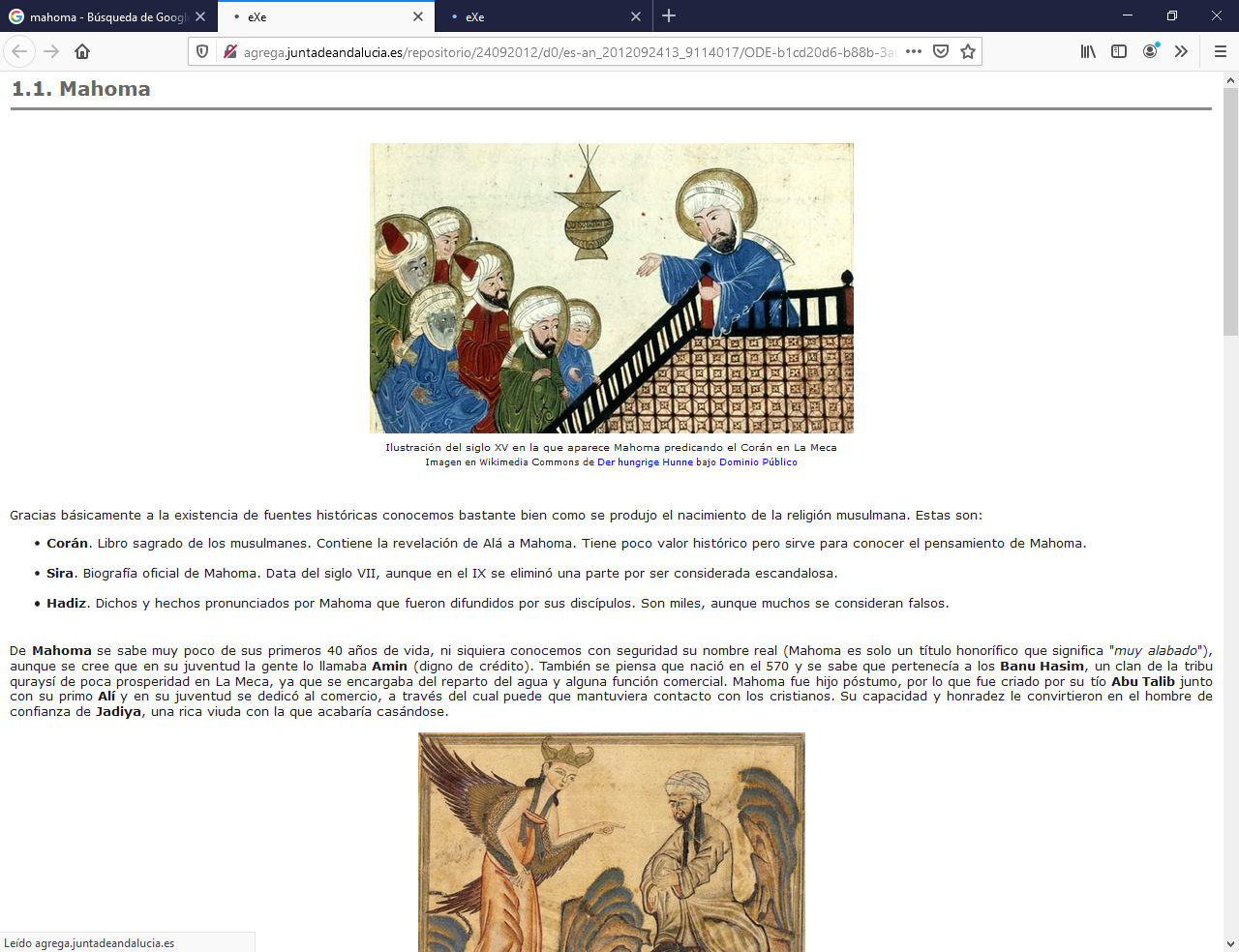  ​     Los musulmanes ven este acontecimiento como una protección para que él se apartara desde su infancia de la adoración de los ídolos y probablemente la razón por la que fue devuelto a su madre.Quedó huérfano a temprana edad y, debido a una costumbre árabe que dice que los hijos menores no pueden recibir la herencia de sus progenitores, no recibió ni la de su padre ni la de su madre. Se dice que ella murió cuando él tenía seis años, por lo que fue acogido y educado primero por su abuelo Abd al-Muttálib y luego por su tío paterno Abu Tálib, un líder de la tribu Quraysh, la más poderosa de La Meca, y padre de su primo y futuro califa Alí.    ​La Meca era un centro comercial próspero, principalmente porque existían varios templos que contenían diferentes ídolos, lo cual atraía a un gran número de peregrinos. Mercaderes de diferentes tribus visitaban La Meca en la época del peregrinaje, cuando las guerras tribales estaban prohibidas y podían contar con un viaje seguro. En su adolescencia, Mahoma acompañó a su tío por sus viajes a Siria y otros lugares. Por tanto, pronto llegó a ser una persona con amplia experiencia en las costumbres de otras regiones.    A los doce años se dirigió a Bosra con su tío Abu Tálib y tuvieron un encuentro con un monje llamado Bahira. Algunos orientalistas dicen que esto demuestra que Mahoma aprendió de él los libros sagrados, pero los estudiosos musulmanes refutan esta opinión alegando que no pudo haber aprendido en la hora de la comida ese conocimiento y que además no se registra un segundo encuentro con este monje.      En los hadices se narra que Bahira reconoció algunas señales de la profecía de Mahoma y le advirtió a su tío sobre llevarlo a Siria por temor de los judíos y romanos (en aquel entonces los bizantinos).​ La vida posterior, vivió 62 años, estuvo destinada a mantener la fe que los encuentros divinos le habían proporcionado. Se caso con Jadiya, tuvo varios hijos, 2 varones y 4 mujeres, entre ellas Fátima. Su labor fue alentar la plegaria. Su esposa , que era de familia rica, se encargo de dar recursos a la familia.A medida que los seguidores aumentaron, su acción crítica con elpoliteísmo lo hizo  una amenaza para los jefes de las tribus locales. La riqueza de estas tribus se basaba en la Kaaba, el recinto sagrado de los ídolos de los árabes y el punto principal religioso de La Meca.Si rechazaban a dichos ídolos, tal como Mahoma predicaba, no habría muchos peregrinos hacia La Meca, ni comercio, ni riqueza. Mahoma y sus seguidores se vieron perseguidos.En el año 619 fallecieron Jadiya, la esposa de Mahoma, y su tío Abu Tálib. Este año se conoce como el "año de la tristeza". El clan al que pertenecía Mahoma lo repudió y sus seguidores sufrieron hambre y persecución.    La vida de la pequeña comunidad musulmana en La Meca no solo era difícil, sino también peligrosa. Las tradiciones árabes afirman que hubo varios atentados contra la vida de Mahoma,quien finalmente decidió trasladarse a Yazrib (la actual Medina) en el 622, un gran oasis agrícola donde había seguidores suyos. Rompiendo sus vínculos con las lealtades tribales y familiares, Mahoma demostraba que estos vínculos eran insignificantes comparados con su compromiso con el islam, una idea revolucionaria en la sociedad tribal de Arabia. Esta migración a Medina marca el principio del año en el calendario islámico. El calendario islámico cuenta las fechas a partir de la Hégira, (huida para unos, traslado para ogros) razón por la cual las fechas islámicas llevan el prefijo AH (año de la Hégira).      Mahoma llegó a Medina como un mediador, invitado a resolver querellas entre los bandos árabes de Aws y Khazraj. Logró este fin absorbiendo a ambas facciones en la comunidad musulmana y prohibiendo el derramamiento de sangre entre los musulmanes. Sin embargo, Medina era también el lugar donde vivían varias tribus judías. Mahoma esperaba que estas tribus lo reconocieran como profeta, lo cual no ocurrió. Mahoma emitió un documento que se conoce como La Constitución de Medina (en 622-623), en el cual se especifican los términos en que otras facciones, particularmente los judíos, podían vivir dentro del nuevo estado islámico. De acuerdo con este sistema, a los judíos y cristianos les era permitido mantener su religión mediante el pago de un tributo: Ŷizya o ŷizyah   Después de diversas guerras y creciendo en su influencia entre sus adeptos, Mahoma pasó los últimos años sustentando su movimiento religioso. Se casó con una judía de nombre Safiyyabint Huyayy. Tuvo varias otras esposas, de número impreciso entre estas nueve reseñadas, que afirman casi todos los expertos como seguras, y las más de veinte que algunos le estiman. Algunas de estas mujeres eran esposas de seguidores de Mahoma muertos en batalla, mientras que otras eran hijas de sus aliados.     Mahoma prescribió un máximo de cuatro esposas por musulmán, por lo que su casamiento con al menos nueve mujeres constituye la única excepción dentro de la fe que se estaba desarrollando, hasta la venida de la azora An-Nisa en el año 628 d.C. que sentaría las bases legales del matrimonio, divorcio, herencia y orfandad.Después de una corta enfermedad, Mahoma falleció el 8 de junio de 632 en la ciudad de Medina a la edad de sesenta y tres años. La dolencia es tradicionalmente atribuida a la ingestión de una pieza de carne envenenada. Esto se produjo tres años antes de su muerte, tras la caída y represión de los líderes de Jáibar frente a las tropas islámica2  La primera Filosofía islámica Es el conjunto de doctrinas relacionadas con la vida, el universo,la ética, la sociedad y demás cuestiones fundamentales vinculadas al mundo islámico.La tradición islámica actual combina algunos pensamientos del neoplatonismo y del aristotelismo con otros conceptos que fueron insertados mediante el desarrollo del Islam. Ciertos filósofos de peso como el árabe al-Kindi y los persas al-Farabi y Avicena, así como IbnTufail y Averroes, originarios de la península ibérica, precisaron algunas complejas interpretaciones de Aristóteles que fueron después absorbidas por los intelectuales judíos y cristianos. También la religión islámica se hizo concurrente con la filosofía griega. La historia de la filosofía islámica contiene ejemplos significativos de otros filósofos que abordaron un gran número de cuestiones que terminaron por influenciar al escolasticismo medieval de Europa, entre ellos se encuentran Al-Ghazali y Mulla Sadra. Los musulmanes, y en menor medida los cristianos y los judíos, contribuyeron con el folclore arábigo y se distanciaron entre sí de acuerdo a sus dogmas filosóficos más que por sus doctrinas religiosas. Cuando los pueblos árabe y bereber llegaron a la península ibérica, la literatura filosófica arábiga fue traducida a los idiomas hebreo y latín; contribuyendo al desarrollo de la filosofía europea.   La filosofía (del latínphilosophĭa, y este del griego antiguoφιλοσοφία, «amor por la sabiduría»)es el estudio de una variedad de problemas fundamentales acerca de cuestiones como la existencia, el conocimiento, la verdad, la moral, la belleza, la mente y el lenguaje. Sócrates se presentaba a sí mismo como filósofo (amante de la sabiduría). Los musulmanes tomaron prestada la palabra «filosofía» mediante el término «falsafah» en árabe, con el significado de «ciencia racional». Y según esta definición, la palabra falsafah hace referencia al conjunto de saberes tales como: teología, política, matemáticas, moralidad y física. El culto filosófico a Aristóteles fue prioritario en el ámbito de los primeros literatos y filósofos dl mundo musulmán. Hubo desde el principio diversas escuela o modos de entender y actualizar la filosofía aristotélica y el resto de las influencia filosóficas de los griegos• Escuela peripatética (mashsha).Fue un círculo filosófico de la Grecia antigua que se hizo presente entre los árabes. Básicamente, seguía las enseñanzas de Aristóteles, su fundador. De los filósofos islámicos, IbnSina (Avicena) es el mayor filósofo de esta escuela.Los musulmanes para dividir la filosofía de Aristóteles, usaban de la palabra Falsafah o Hikmat y decían que se dividía en Teórica y Práctica:     +++ Filosofía teórica: Se refiere a las cosas y su naturaleza. La filosofía teórica se divide en filosofía superior o teología, filosofía media o matemáticas y filosofía inferior o naturaleza.   +++ Filosofía práctica: se refiere a los actos del ser humano. La filosofía práctica se divide en ética, política y social.​Escuela Ishragh. Fue una escuela basada en el pensamiento • Shahab al-DinSuhrawardi (1154-1191), conocido con el nombre de Sheikh al-Ishraq, revivió la antigua filosofía iluminista iraní y escribió un libro sobre esta escuela. A pesar de esto, su escuela de pensamiento permanece hasta nuestros días. Aunque Suhrawardi fue un pionero de la filosofía peripatética, más tarde se convirtió en un platónico tras una experiencia mística. Suhrawardi intentó criticar el avicenismo de una nueva manera. Según John Walbridge, las críticas de Suhrawardi sobre filosofía peripatética podrían contarse como un punto de inflexión importante para sus sucesores. Revivió la antigua sabiduría en Persia por su filosofía de la iluminación. Sus seguidores, como Shahrzouri, Qutb al-Din y al-Shirazi trataron de seguir el camino de su maestro. Suhrawardi hace una distinción entre dos enfoques en la filosofía de la iluminación: Un enfoque es discursivo y otro es intuitivo.​ • Filosofía Trascendente.  ​La filosofía islámica clásica tuvo una importante influencia en el desarrollo de la filosofía moderna. El período clásico de la filosofía islámica coincide con la Edad de Oro del Islam, fechada, aproximadamente, entre los siglos VIII y XV. Algunos ejemplos de los logros de los filósofos musulmanes son el desarrollo de una estricta citación científica (la Isnād) y el desarrollo de un método de investigación científico para refutar las hipótesis, (la ijtihad), que podía ser aplicado en general a diversos tipos de cuestiones. Después de Aristóteles, aunque su escuela fue abandonada en ese entonces, no se perdió completamente. Las obras escritas por los filósofos seguidores de esta escuela y también las obras de Plotino y de sus discípulos, pasarían de mano en mano en los centros académicos de Oriente Medio hasta que los musulmanes, persuadidos por uno de los gobernadores abasidas (en el siglo VII d. C), decidieran traducirlos al árabe.​ Hay que distinguir dos corrientes en el pensamiento islámico temprano. La primera es Kalam, que sobre todo trata decuestiones teológicas del Islam; y la otra es Falsafa, que se centró en interpretaciones del aristotelismo y del neoplatonismo. Hubo intentos posteriores de parte de filósofos-teólogos por armonizar ambas tendencias; en particula fueron los intgento de Avicena y Averroes; otros no tan relevantes cfueron los de Ibn al-Haytham (Alhacén), AbūRayhān al-Bīrūnī, IbnTufayl (Abubacer) y Ibn al-Nafis. 3   Exponentes y figuras representativas• Al-Kindi (801-873) Fue de los primeros que hicieron traducir al árabe la obra de Aristóteles. De entre todos sus trabajos, destaca por haber tratado el problema del entendimiento y la relación entre el conocimiento filosófico y el profético. Hombre profundamente religioso, fue de los primeros que hicieron traducir al árabe la obra de Aristóteles, de quien recibió una profunda influencia al formular su propia obra filosófica. Este proceso de traducción, que podía proceder directamente del griego, también se realizaba por mediación de las traducciones ya existentes del griego al siríaco. El vocabulario gestado por los traductores siríacos fue en ocasiones arabizado y ayudó a conformar el primer vocabulario filosófico árabe que encontramos en la obra de Al Kindí. Además del influjo aristotélico, fue muy importante el uso de la obra conocida como Teología de Aristóteles, que al parecer era una selección o paráfrasis de algunas Enéadas de Plotino, aunque también se ha propuesto la tesis de que es la traducción de los apuntes que Amelio habría hecho durante las clases de Plotino en Roma.​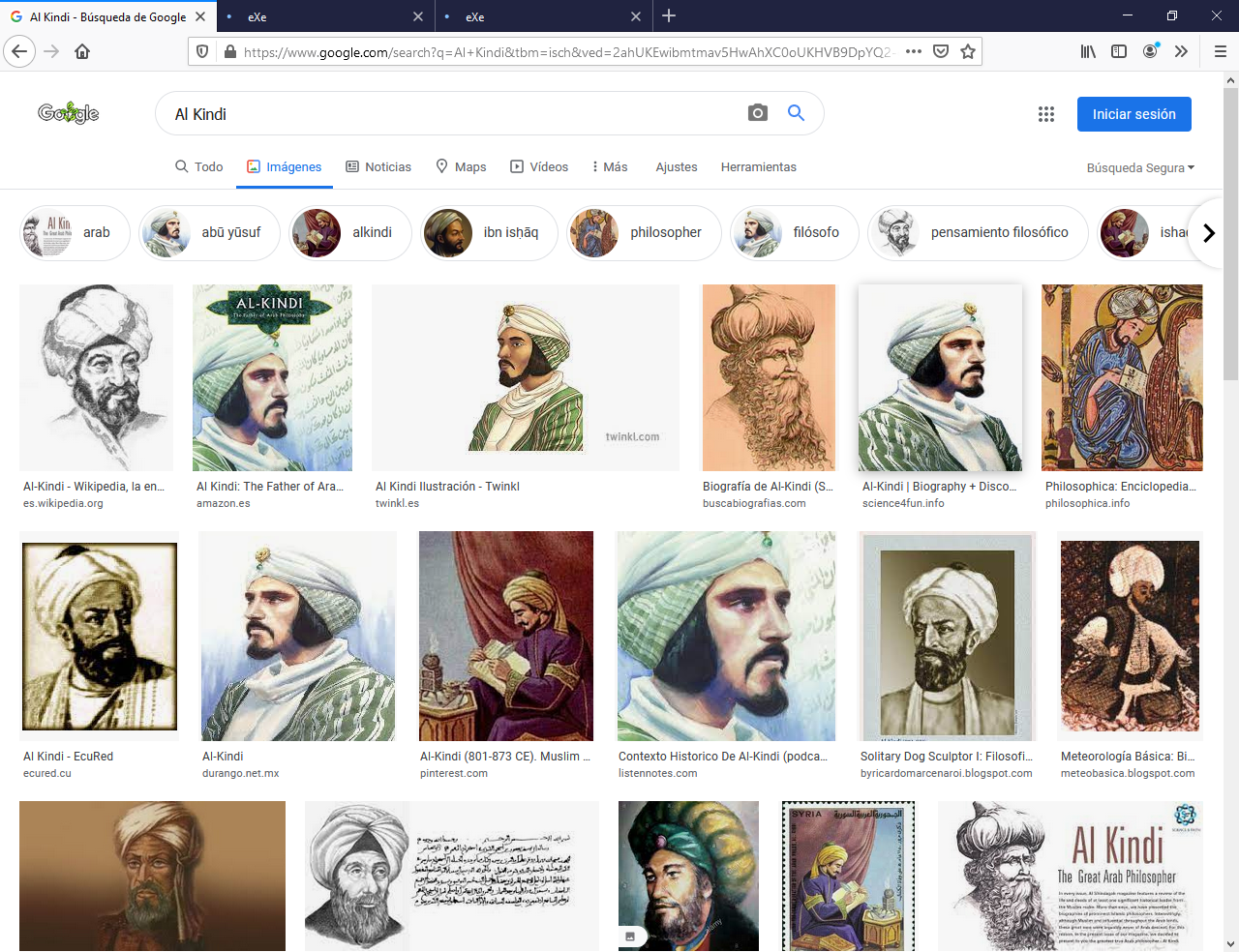 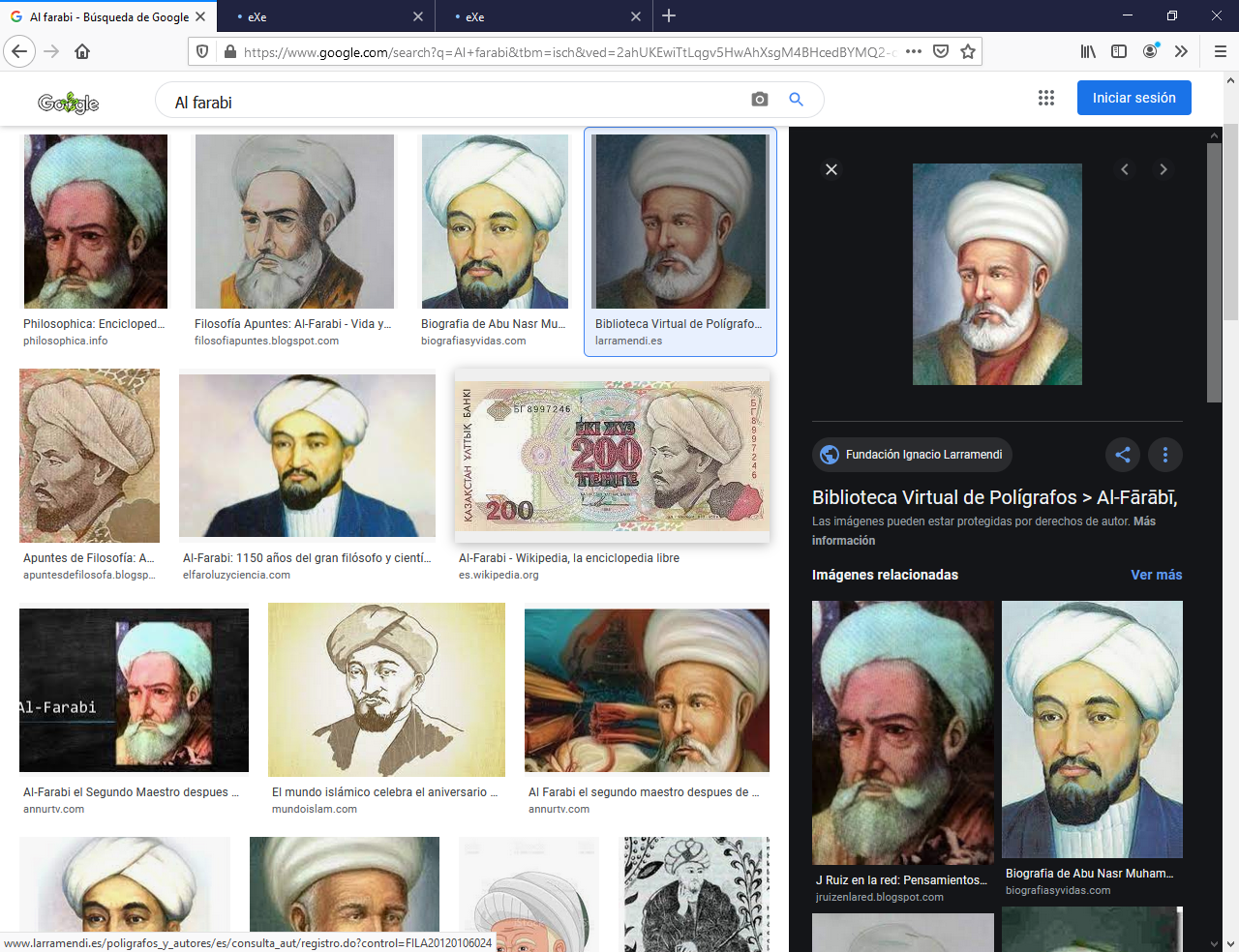 Al Kindi                  y         Al FarabiEn su escrito "De intellectu", distinguió cuatro especies de intelectos (en torno a la discusión por el Intelecto agente): a) el que es siempre en acto (inteligencia primera); b) el que está en potencia en el alma (in potentia); c) el que pasa en el alma de la potencia al acto (in effectu); y d) el intelecto demostrativo.El intelecto en potencia y el intelecto en efecto no son otra cosa, respectivamente, que el intelecto material y el intelecto en hábito, de Alejandro de Afrodisia. Pero a distinción de este comentador griego, Al-Kindi consideró que estos intelectos carecen de soporte orgánico. En cuanto al entendimiento agente, admitió que es supremo y separado, “último eslabón de las esferas celestes, que rige a nuestro mundo”. A su cultura filosófica se unía un profundo conocimiento de las matemáticas, la medicina, la geometría y otras disciplinas científicas. Ello, unido a su defensa del libre albedrío entre sus coetáneos, le llevó a considerar la necesidad de crear una doctrina filosófica capaz de agrupar los distintos conocimientos humanos.La Europa medieval solo conoció una muy pequeña parte de esta inmensa obra. Pero en cambio uno de sus escritos ha llegado a tener una importancia especial por tratar un tema que tuvo mucha repercusión en Europa: el problema del entendimiento. Sin embargo, dentro del pensamiento filosófico árabo-islámico, su importancia trasciende el lugar que el medievo latino le asignó. Con él asistimos a la fundación de un tópico fundamental de este pensamiento al hacer tema de reflexión las relaciones entre religión y filosofía, que para él se traduce en desentrañar el vínculo que hay entre el conocimiento propiamente filosófico y el profético. El primero se realiza después de una larga investigación, el segundo llega de golpe, sin ninguna investigación, pero mientras que el primero lo adquirimos a través de nuestra actividad intelectual que activa el razonamiento lógico, la segunda aparece por acción de Dios sobre los profetas.​ Sólo en este contexto es comprensible el tratamiento del problema del intelecto y el alma intelectual, puesto que de trasfondo está el intento de Al-Kindi de comprender cómo es posible la revelación profética.• Al-Farabi (872-950). Nació en Asia Central en la época del Califato abasí. Y murio en Damasco donda pasó parte de su fecunda vida.Estudió en Bagdad, capital del Califato e importante centro intelectual. Fue el primero en propiciar un sistema filosófico a partir de las traducciones diseminadas de los libros de Platón y Aristóteles, con influencias del neoplatonismo y del nestorianismo. Por esta razón fue conocido como el “Segundo Maestro”, en referencia a Aristóteles, considerado el “Maestro Primero”. Al-Farabi escribió varios libros comentando las obras de Platón y Aristóteles, buscando una síntesis entre los dos filósofos. Los filósofos griegos platónicos se refugiaron en Alejandría, Harrán y Antioquía (Siria) antes de expandirse por Bagdad. Al-Farabi se relacionó con algunos de estos traductores, cuando la clausura de las escuela por orden de Justiniano I en 529. Alli Al Farabi se relacionó con ellosSu elocuencia y su talento para la música y la poesía se ganaron el aprecio del sultán de Siria, Sayf al-Dawla, quien quiso incorporarlo a su corte. Según una versión, Al-Farabi se negó a la petición y excusándose se marchó del palacio, siendo asesinado por dos ladrones cuando volvía de camino. Según otra versión, pasó gran parte de su vida en la corte de Siria.• Avicena  o IbnSina (830-1037). Después de Al Farabi, algunos otros filósofos surgieron, aunque ninguno de ellos fue tan versado como IbnSina (nombre de Avicena) Él fue un genio, y eso contribuyó a que fundase una escuela de filosofía, con base en los limitados principios de Aristóteles, todavía en su juventud. Esta nueva escuela era muy superior a la de Aristóteles (que fue conocida por medio de sus obras traducidas), debido a su profundidad de abordar, su perspectiva monoteísta y su pluralidad de los temas que discutía. .  Avicena fue médico, filósofo, científico, polímata, musulmán, de nacionalidad persa por nacimiento. Escribió cerca de trescientos libros sobre temas de filosofía y medicina.Sus textos más famosos son "El libro de la curación" y "El canon de medicina", también conocido como Canon de Avicena. Sus discípulos le llamaban Cheikh el-Raïs, es decir "príncipe de los sabios", el más grande de los médicos, el Maestro por excelencia, o el tercer Maestro (después de Aristóteles y Al-Farabi).Es asimismo uno de los principales médicos de todos los tiempos.  En 1021, la muerte del príncipe Shams al-Dawla y el comienzo del reinado de su hijo Sama' ad-Dawla cristalizaron las ambiciones y los rencores. Víctima de intrigas políticas Avicena fue a la cárcel. Disfrazado de derviche consiguió evadirse y huyó a Ispahán, al lado del emir kakúyida Ala ad-DawlaMuhammed.    Con treinta y dos años inició su obra maestra, el celebérrimo Canon de medicina  (traducida al latín por Gerardo de Cremona), que contiene la colección organizada de los conocimientos médicos y farmacéuticos de su época en cinco volúmenes.Durante una expedición a Hamadán, en el actual Irán, el filósofo sufrió una crisis intestinal grave, que padecía desde hacía tiempo y que contrajo, según dijeron, por exceso de trabajo y de placer. Intentó curarse solo pero su remedio le fue fatal. Murió a los cincuenta y seis años en el mes de junio de 1037, tras haber llevado una vida muy ajetreada y llena de vicisitudes, agotado por el exceso de trabajo.Se debió a los esfuerzos de IbnSina, el que la filosofía aristotélica alanzara su cenit. Al inicio de sus estudios IbnSina no prestó atención a la filosofía iluminativa. En su época, el clima político del amplio territorio islámico estaba en una gran turbulencia. 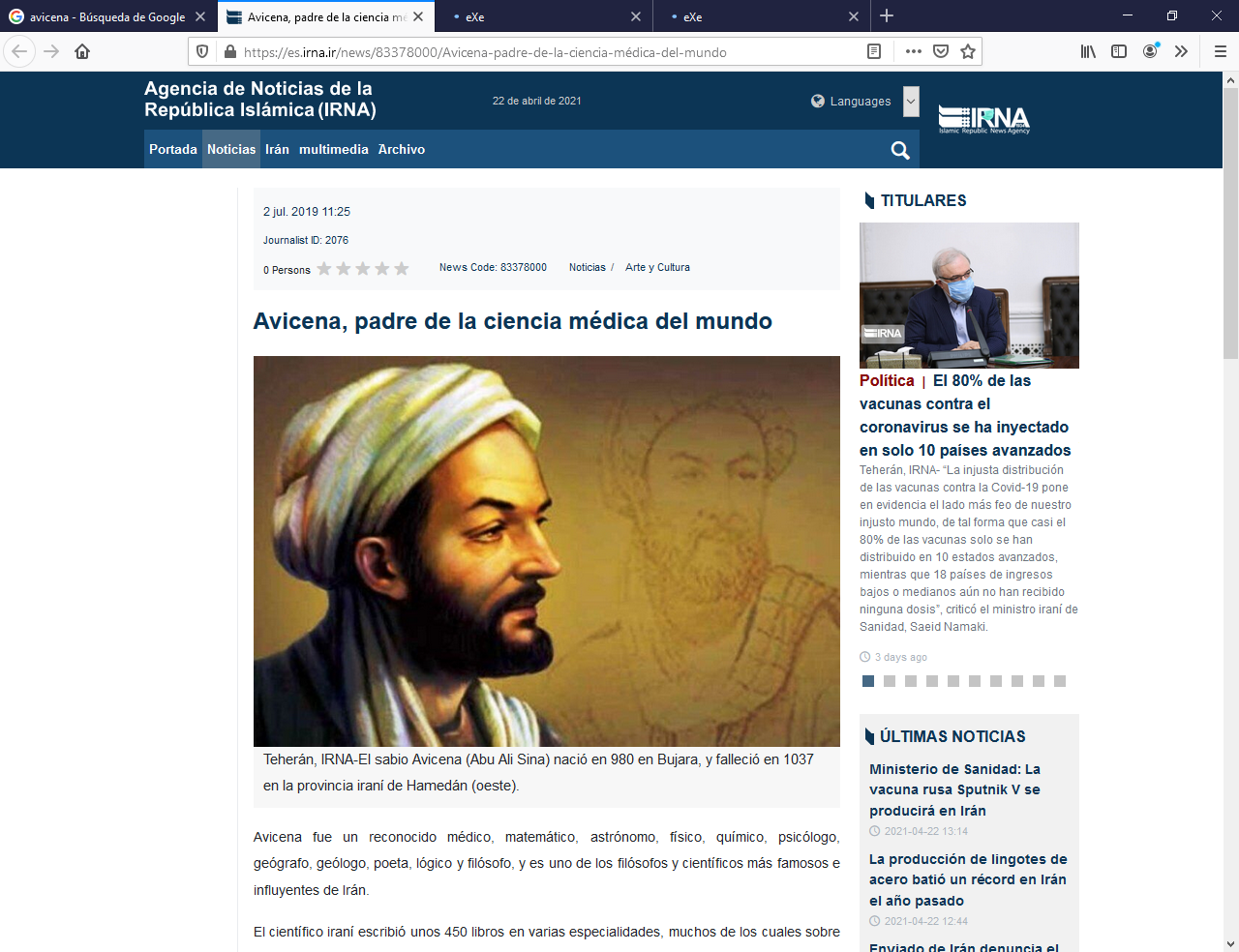 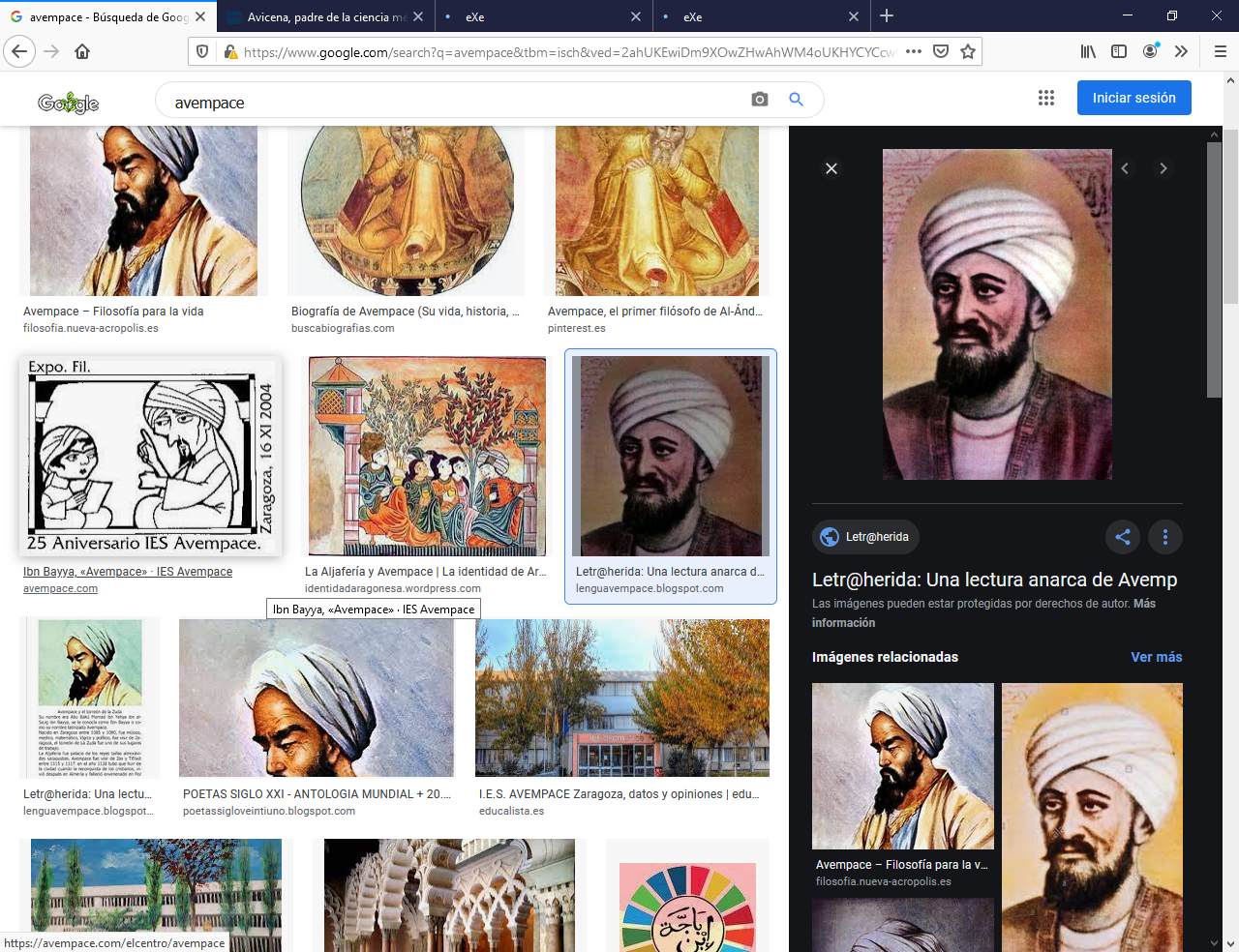 Avicena                     y               Averroes• Algazel 1057-1111) También se le nobra como Al-Ghazālī, latinizado como Algazel. Nació en Irán el 5 de julio de 1057 y falleció el 19 de diciembre de 1111. Fue teólogo, jurista, filósofo y místico de origen persa. Escribió El resurgimiento de las cienfuelas religiosas (Iḥyāʾʿulūm al-dīn), obra que es la más importante de la espiritualidad islámica y es la más leída en el mundo musulmán después del sagrado Corán. • Abentofail  (1105-1185)En árabe conocido como IbnTufail (nombre completo transcritoʾAbūBakr MuḥammadibnʿAbd) Fue un buen  matemáticos y escritorTambién fue un cotizado un médico, filósofo, matemático y poeta, mentor de Averroes. Participó en la vida cultural, política y religiosa de la corte de los almohades en Granada (Al-Ándalus). En el núcleo de sus ideas filosóficas se encuentra el problema de la unión del entendimiento humano con Dios. Su obra más conocida es El filósofo autodidacta, ḤayyibnYaqẓān, que es la primera novela árabe y la primera novela filosófica. • Avempace 1080- 1139)En árabe fue conocido como Ibn Bayyah. Fue un filósofo musulmán de nombre completo Abu Bakr Muhammad ibnYahyaibn al-Sa'igibnBayyah.  Nació en la capital de la Taifa de Saraqusta (hoy es Zaragoza) hacia 1080. Se sabe que murió en Fez en 1139.​ Además de la filosofía, cultivó la medicina, la poesía, la física, la botánica, la música y la astronomía. Es mejor conocido por ser el difusor de la filosofía post-aristotélica en Europa. Proponía el estudio del régimen solitario (A diferencia del régimen mundial, de la ciudad o familiar). Creía que el ser humano se movía en tres ámbitos que implican tres potencias cognitivas, material, individual y espiritual. El ámbito material es a nivel rústico las necesidades básicas, el ámbito individual procura el crecimiento personal, pero el ámbito espiritual, liga al individuo con el mundo familiar, ciudadano y universal. También abogaba por la búsqueda de la felicidad a partir de la razón (ética a Nicómaco) y criticaba en ello a Algazel, quien buscaba la felicidad en el ámbito místico sufí.​ • Averroes, en árabe IbnRushd (1126-1198). Erade origen cordobés, fue conocido como «El Comentador» por sus comentarios sobre la obra de Aristóteles. En su obra La destrucción de la destrucción (Tahafut al-Tahafut) defiende la filosofía aristotélica, afirmando que es compatible con el islam, frente a Al-Ghazali que consideraba que la filosofía estaba en contradicción con la religión. Además de elaborar una enciclopedia médica, escribió comentarios sobre la obra de Aristóteles; de ahí que fue conocido como «el Comentador». En su obra Refutación de la refutación (Tahafut al-tahafut) defiende la filosofía aristotélica frente a las afirmaciones de Al-Ghazali de que la filosofía estaría en contradicción con la religión y sería, por lo tanto una afrenta a las enseñanzas del islam. Jacob Anatoli tradujo sus obras del árabe al hebreo durante el siglo XIII.A finales del siglo XII una fuerte ola de fanatismo integrista islámico invadió Al-Ándalus después de la conquista de los almohades, y Averroes fue desterrado y aislado en Lucena y Cabra, cerca de Córdoba, y se prohibieron sus obras. Meses antes de su muerte, sin embargo, fue reivindicado y llamado a la corte en Marruecos. Muchas de sus obras de lógica y metafísica se han perdido definitivamente como consecuencia de la censura. Gran parte de su obra solo ha podido sobrevivir a través de traducciones en hebreo y latín, y no en su original árabe. Su principal discípulo fue IbnTumlus, quien le había sucedido como médico de cámara del quinto califa almohade Al-Nasir.En Occidente, Averroes fue conocido por sus extensos comentarios sobre Aristóteles. Sus pensamientos generaron controversias en la cristiandad latina y desencadenaron un movimiento filosófico llamado averroísmo basado en sus escritos. La teoría de Averroes sobre la unidad del intelecto se convirtió en una de las doctrinas averroístas más conocidas y controvertidas. Sus obras fueron condenadas por la Iglesia Católica en 1270 y 1277. Aunque debilitado por las críticas y refutaciones de Tomás de Aquino,[cita requerida] el averroísmo latino continuó atrayendo seguidores hasta el siglo XVI.Jacob Anatoli, bajo el patronazgo de Federico II de Sicilia, tradujo sus obras del árabe al hebreo durante el siglo XIII. Estas traducciones influyeron en el pensamiento cristiano de la Edad Media y del Renacimiento. Se le atribuye la doctrina de la doble verdad; pero Averroes en realidad nunca defendió esa teoría, ya que consideraba que la verdad era una, a la que se podía llegar por varios caminos o vías.​  4. El desarrollo de las escuelas  Desde el siglo XIII, al tiempo en que en los países cristianos se multiplicaban las escuelas y las universidades, el mundo islámico también experimento el afán por multiplicar las opiniones, convirtiendo el mundo musulmán en un campo de discrepancias. Las principales fueron la de los sunnitas y los shiitas. Algunas figuras admirables fueron las siguientes• Imam Al-Bujari (810-870 DC) es considerado como uno de los más grandes compiladores y eruditos de los hadices. Su principal obra, denominada Sahih al-Bujari, se ha convertido en uno de los textos canónicos dentro de la tradición islámica y, junto con el Corán y Sahih Muslim, forma parte de las fuentes primarias dentro de la firme fiqh  (jurisprudencia islámica).   Al-Bujarí se encargaría de perfeccionar el método de recopilación a través de un mayor rigor en la isnād (cadenas de transmisión) y de su clasificación de texto primarios y secundarios. ​ Jonathan Brown describe como la decisión de al-Bujari de concentrarse en la compilación de aquellas fuentes consideradas como ṣaḥīḥ (auténticas) rompía con las prácticas de la escuela basada en la transmisión.    Esto desató una fuerte desaprobación, pero en los años venideros se convirtió en apreciación al encontrarles una utilidad normativa que contribuyó al establecimiento de nuevos estándares para medir la autenticidad de otras colecciones de hadices. La nueva escala para la medición de la autenticidad fue desarrollada por el erudito al-Ḥākim al- Nīshābūrī   Desafortunadamente, el Imam al-Bujari no dejó constancia de la metodología aplicada a sus compliaciones de hadices; por lo que fue trabajo de sus estudiantes analizar su obra para clarificar su mensaje• Tusi o Nasir al-Din al-Tusi (1201–1274). Defendió enérgicamente la filosofía contra los ataques de los teólogos sunnitas y es considerado el renovador del pensamiento filosófico. Fue un maestro en todas las ciencias de su tiempo, al más alto nivel, y sus obras sobre astronomía y matemáticas son mundialmente conocidas. Algunos de los discípulos de Tusi (como Qutbud-DinShirazi) fundaron un centro para la difusión de las escuelas aristotélicas e iluministas de la filosofía, de la teología y de la gnosis en claves árabes. Este centro se llamaba “Escuela Shiraz”. Se mantuvo con sus actividades por muchos años y algunos de sus estudiantes llegaron a ser filósofos y teólogos de renombre.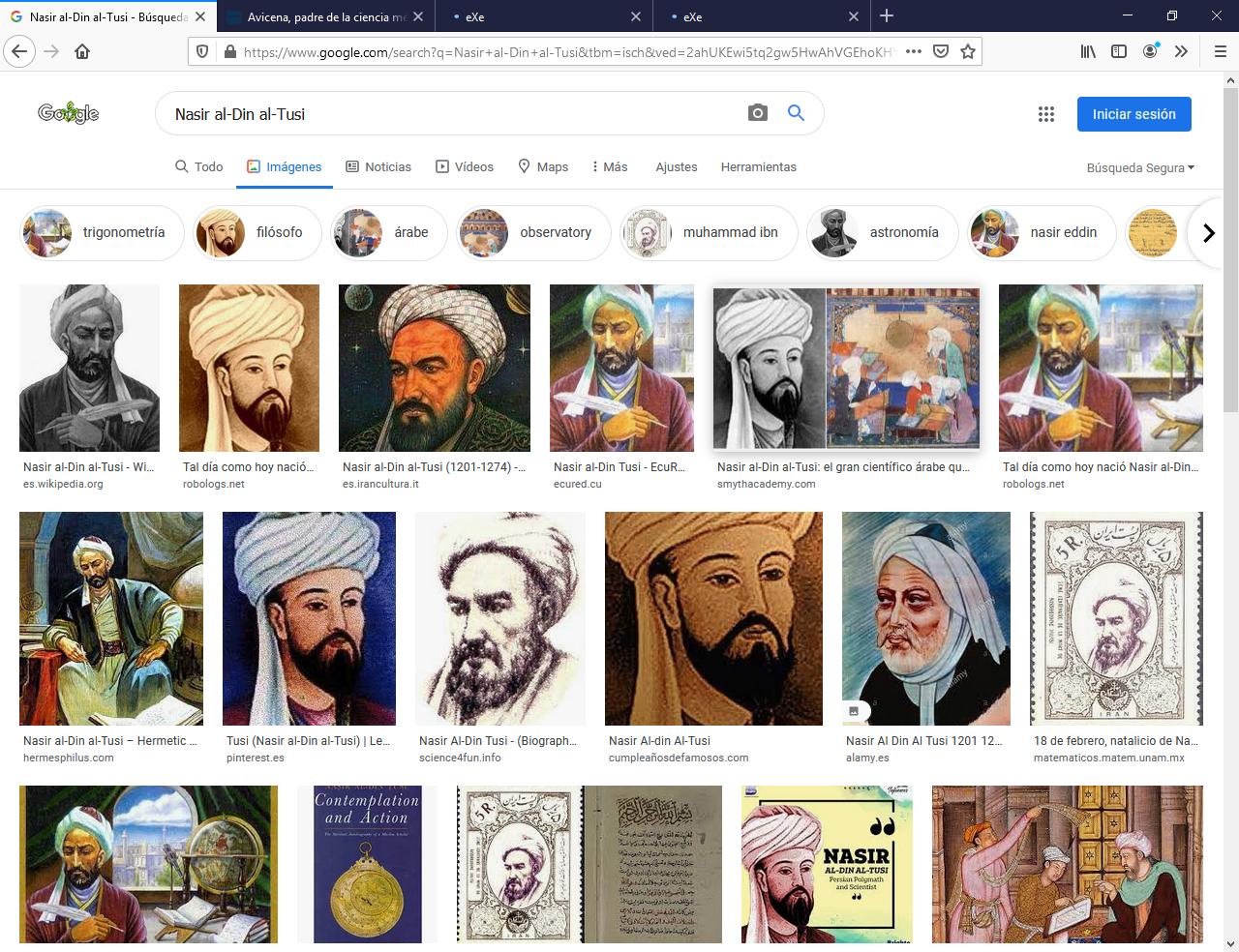 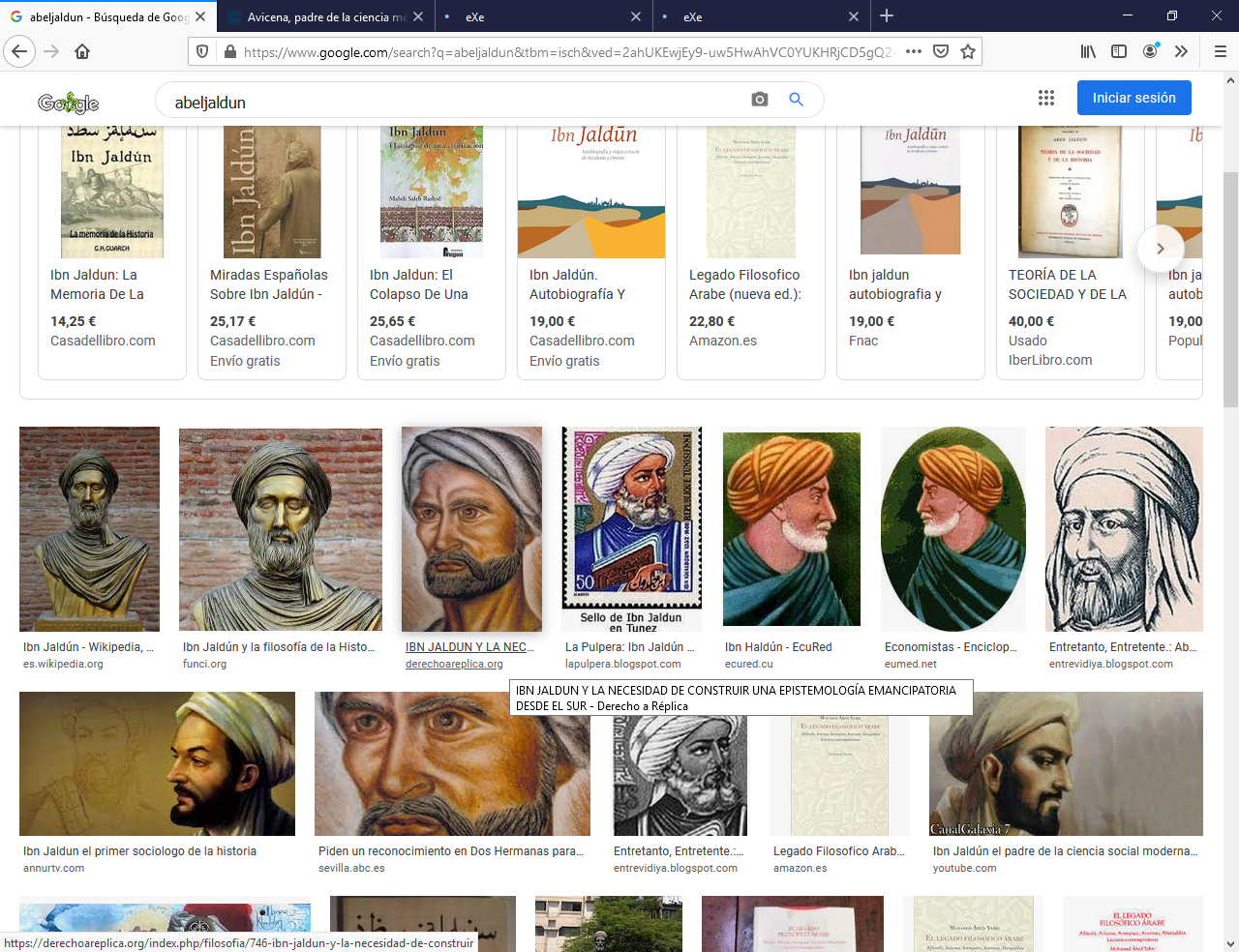 Tusi                   y        Abenjaldun​• Abenjaldún (1332-1406).Los profesores tunecinos Muhammad Talbi y AbdelmajidCharfi explican la importancia del método de conocimiento racionalista empleado por Abenjaldún del todo acorde con su condición de creyente, pero sin subordinar el conocimiento y la interpretación de la realidad a las descripciones contenidas en el Corán o en los hadices. «Abenjaldún pone entre paréntesis a Dios», resume Charfi. En el libro sexto del Muqaddima o los Prolegómenos, queda claro que es la reflexión fundada sobre la experiencia lo que permite literalmente al hombre hacerse tal por encima de un mundo animal sujeto a los sentidos. Cabe admitir por cuestión de fe una forma de conocimiento superior, estrictamente espiritual, propio de los ángeles, pero sin incidencia alguna sobre el conocimiento humano.​ Abenjaldún utilizó este criterio para explicar el carácter cíclico de las civilizaciones, y a su núcleo, la interacción conflictiva entre el modo de vida nómada y el urbano o civilizado. Así mismo, profundizó en el análisis de una vida nómada, adscrita al mundo árabe, en la cual va incluida una interpretación de la génesis del Islam de cuya vigencia dan cuenta especialistas recientes,  como Patricia Crone. Dotado de una fuerza propia, derivada de la cohesión grupal o asabiyyah, el mundo árabe nómada es violento, depredador y en principio incapaz de formar un imperio. Todo cambia, sin embargo, cuando sobre esa rudeza de costumbres incide la religión llevada por un Profeta a sus corazones: «Entonces la unificación más cabal se lleva a efecto entre ellos poniéndolos en condiciones de efectuar las conquistas y de fundar un imperio».​ 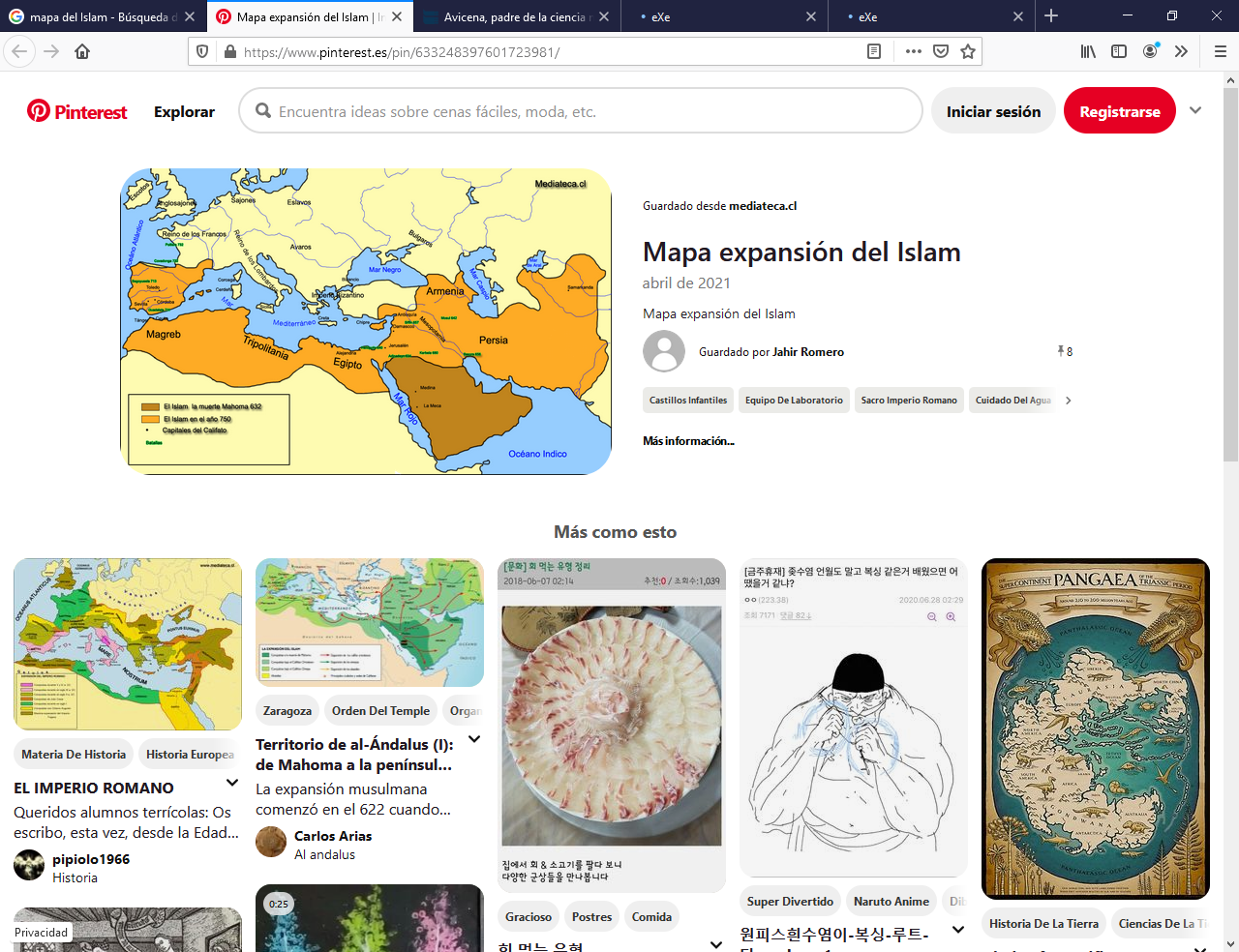 5  Filosofía judía   Filósofos judíos ha habido tantos que resulta sorprendente el misterio histórico de esta raza y la inmensa cantidad de grandes figuras científicas y filosóficas quese ha dado. Muchas de ellas han militado en la ciencia y en la sabiduría desde la misma religión  judía apoyada en los libros bíblicos, en el Talmud propio y en la Mishna. Pero también los ha habido numerosos que, en lo religioso se pasaron al cristianismo como fue el caso de Edith Stein; y que otros militaron en el más duro de los ateísmos, como el caso Karl Marx. Podemos analizar una breve lista de grandes filosóficos que, desde sus creencias y la conciencia de su originalidad e identidad, ha caminado por el sendero de la filosofia en cuanto cultivo de la sabiduría.   La filosofía judía es la producción filosófica desarrollada por pensadores judíos, a menudo íntimamente relacionada con su pertenencia nacional y religiosa. En este sentido, muchos de los comentarios del Talmud y de la Cábala forman parte de ésta, aunque también forma parte la producción exclusivamente laica, como por ejemplo la desarrollada durante la Haskala (la Ilustración judía). Algunos pensadores importantes fueron Filón de Alejandría, Nahmánides, Maimónides e IbnGabirol.Filosofía judía antigua• Filón de Alejandría (30 a. C.-c. 50 d. C.) Fue una figura clave para conocer la profunda  relación entre judaísmo y helenismo en el siglo I d. C. Judío practicante, su profundo dominio de la lengua, de la literatura y, de modo especial, la retórica griega, lo convierten en una personalidad extraordinaria de su tiempo, tanto por su exégesis de la Torá (o Pentateuco) como por sus escritos apologéticos, históricos y filosóficos. Su testimonio es de gran valor para todo estudioso de la Antigüedad clásica por los muchos datos que aporta acerca de la filosofía, el pensamiento, la educación y la tradición clásica en el momento histórico que le tocó vivir, precisamente en un centro cultural de excepcional importancia dentro del Imperio romano.     Filón fue el primero en pensar en Dios como el arquitecto del universo, a diferencia de Platón (para quien el demiurgo es un artesano) y de Aristóteles (para quien el mundo es increado). En su obra concedió gran importancia a la Providencia divina y a la gracia, reconociendo que el mundo es de Dios y no de los hombres. Entonces, si bien los seres humanos pueden tener algún parentesco espiritual con Dios, no están en el mismo rango que él. Creer lo contrario sería sucumbir al mal. Dios actúa mediante los poderes divinos: el que crea, el que ordena, el que prohíbe, la compasión o la misericordia y finalmente el poder real o soberano. Para Filón, existen dos clases de ángeles: los que ayudaron a Dios a crear el mundo y los que ayudan a los hombres en su ascenso a Dios.   En su ética, Filón diferenció las malas pasiones (deseo, miedo, tristeza y placer) de las buenas (alegría, precaución y querer). Comparó los cuatro ríos del paraíso con las cuatro virtudes de prudencia (o dominio propio), templanza, valentía y justicia. Para Filón, los seres virtuosos son beneficiosos para quienes los rodean y encuentran su propia recompensa en acciones rectas y virtuosas.     Sin embargo, los seres humanos no son virtuosos por naturaleza y necesitan leyes adaptadas, derivadas de la ley natural, para vivir juntos lo mejor que puedan.      Por tanto, si bien Filón sostuvo (siguiendo a los estoicos) que los hombres pertenecen a una comunidad natural, creía que debían dividirse en naciones para ser viables.     Si bien para Filón la democracia es la mejor forma de gobierno, siempre la consideró amenazada por un exceso de libertad o por la debilidad de sus líderes. Por tanto, insistió en que estos últimos debían ser sabios y estar preocupados por la justicia y la igualdad. Finalmente, aunque reconoce la necesidad de la política, muestra cierta desconfianza hacia las figuras políticas simbolizadas por la persona de José (el hijo de Jacob) hacia quien tiene sentimientos ambivalentes.     Filón interpretó la Biblia a través de la filosofía griega, apoyándose principalmente en Platón y en los estoicos. Esto resultó en los siglos siguientes en una sumisión de la filosofía a las Escrituras. Si bien el pensamiento de Filón impregnó a los padres de la Iglesia, como Orígenes de Alejandría, Ambrosio de Milán y Agustín de Hipona, su influencia fue débil en la tradición judía, en particular en la tradición rabínica que nació uno o dos siglos después de su muerte.    Parte de esto se debe a su uso de la Septuaginta (la Biblia traducida al griego) en lugar de la Biblia hebrea y su interpretación alegórica de la Torá. Su obra también da referencias sobre movimientos religiosos hoy desaparecidos, como los terapeutas de Alejandría.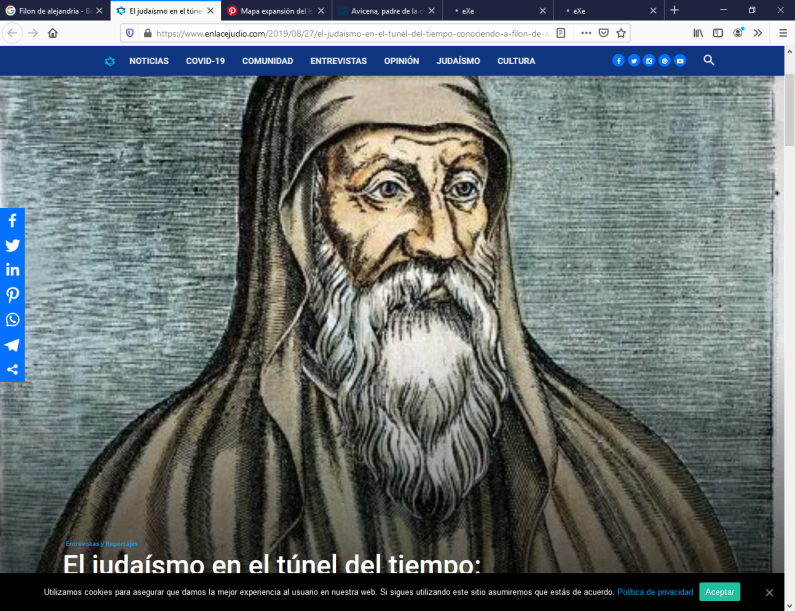 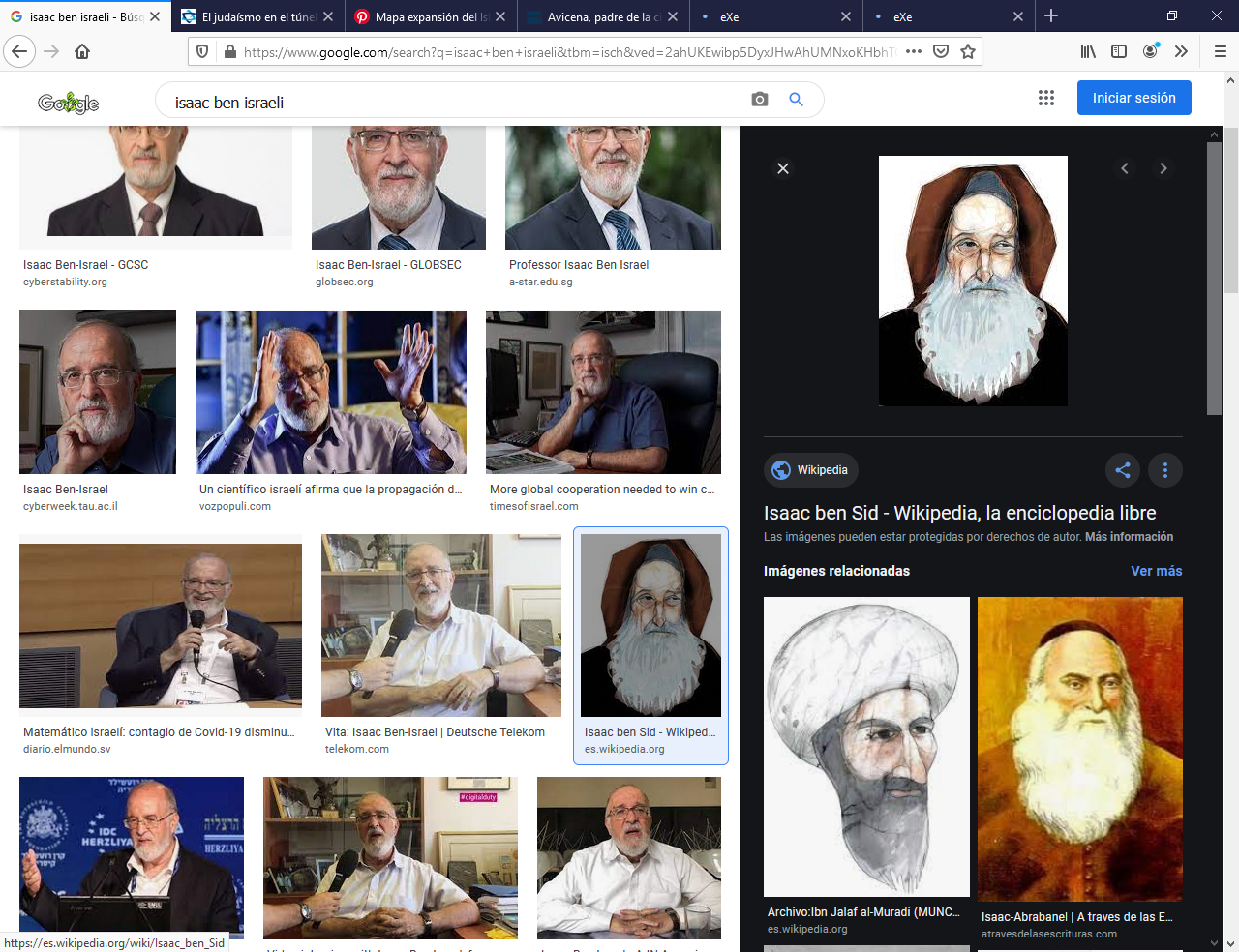 Filón de Alejandría             y         Isaac  BenIsraeliFilosofía judía medieval      • Isaac ben Salomón Israeli (850-932). Fue conocido en lengua árabe como o Abu Ya-'qubIs haqI bnSulayman. Y en Europa como Isaac Israeli o Isaac el Viejo.  Nació en Egipto  y vivió luego en Túnez. Fue médico famoso y hábil y uno de los primeros pensadores  medievales judíos. No debe ser confundido con Isaac Israeli el Joven (un astrónomo español fallecido el año 1322).    Entre 905 y 907 se instaló en Kairuán (Túnez) y estudió medicina general bajo la tutela de Ishakibn Amran al-Baghdadi, con el que es a veces confundido. Su renombre acreció fuertemente, y los trabajos que escribió fueron especialmente solicitados por los médicos musulmanes, considerados por ellos "más preciosos que los diamantes".      Sus cursos atrajeron a un gran número de alumnos, de los cuales los más célebres fueron Abu Ja'faribn al-Jazzar, un musulmán, y DounashibnTamim, un judío.     Hacia 909 entró al servicio de UbaydAllah al-Mahdi, fundador de la nueva dinastía de los fatimíes. Este apreció la compañía de su médico, vivo y fino de espíritu, y se complacía en exhibirlo organizando en especial una lucha intelectual entre Isaac y el griego al-Hubaish, que el primero ganó gracias a su ingenio. Según la mayor parte de los autores árabes, falleció sin descendencia a edad avanzada, en 932. Según Heinrich Grätz, habría vivido entre 845 y 940, pero para Stein Schneider ya estaría muerto en 950.    Escribió obras de contenido científico y filosófico, de claras influencias aristotélicas y neoplatónicas. De ellas, tuvieron gran influencia en su época el Libro de las definiciones  (Sefer ha-Yesodot o Liber definitorum), traducido por Gerardo de Cremona y, en especial, el Libro de los elementos (Sefer ha-Hïbbür o Liber elementorum), que trata sobre las formas del conocimiento. Los trabajos de Israeli fueron citados y parafraseados por una serie de pensadores cristianos, lista que incluye a Domingo Gundisalvo, Alberto Magno, Tomás de Aquino, Vicente de Beauvais, Buenaventura, Roger Bacon y Nicolás de Cusa.  • Saadia ben Yosef al-Fayumi 882-  Fue un prominente rabino, filósofo y exégeta judío del período de los Gueonim. Saadia era conocido por sus escritos sobre la gramática  hebrea, la filosofía y la ley religiosa y tradicional judía (la halajá).    Su obra filosófica Emunot ve-Deot, es el primer intento sistemático de integrar la teología judía con componentes de la filosofía griega. Saadia también fue muy activo en la oposición al caraísmo. El rabino murió en la ciudad de Sura, ubicada en Babilonia, en el año 942.     El nombre Saadia, es al parecer el equivalente hebreo de su nombre árabe, Sa'id. En un acróstico de la introducción hebrea a su primer trabajo, el Agrón. El se llama Said Ben Yosef, pero más tarde él escribió su nombre como Saadia Gaón. La palabra Gaón es un título honorífico.• Salomón ibn Gabirol (1021-1058) Vivió entre Málaga y Córdoba. Su nombre más frecuente fue el de Avicebrón, como era conocido por los latinos. Fue famoso  filósofo y poeta   hispanojudío andalusí.​ Probablemente haya sido el más grande neoplatónico de la tradición filosófica medieval árabe, y posiblemente haya sido también el más grande poeta medieval hebreo. ​     Fue hijo de una familia cordobesa que escapó hacia Málaga en el año 1013, a causa de las revueltas que dieron fin al califato cordobés.  Nacido en 1020  o 1021 según las fuentes- su estancia en la judería malacitana se limita a la niñez, y pronto, seguramente debido a nuevas revueltas producidas tras la muerte de Almanzor, se traslada junto a su padre a Zaragoza,donde recibiría su educación. Allí, su precoz genio poético le valió la protección del mecenas Yekuti'el ben Isaac, visir judío del rey Mundir II de la taifa de Zaragoza.     Ibn Gabirol se refiere a Yekutiel ben Isaac como "príncipe", "nacído de príncipes y soberanos" y "señor de los señores", y a él le dedica buena parte de sus excelsos poemas. Fue autor de numerosos panegíricos y elegías, pero también cultivó la sátira y el autoelogio, que eran géneros habituales entonces entre los poetas árabes, pero no entre los hebreos. Sus proverbios y máximas son citados de vez en cuando bajo su nombre latinizado de Avicebrón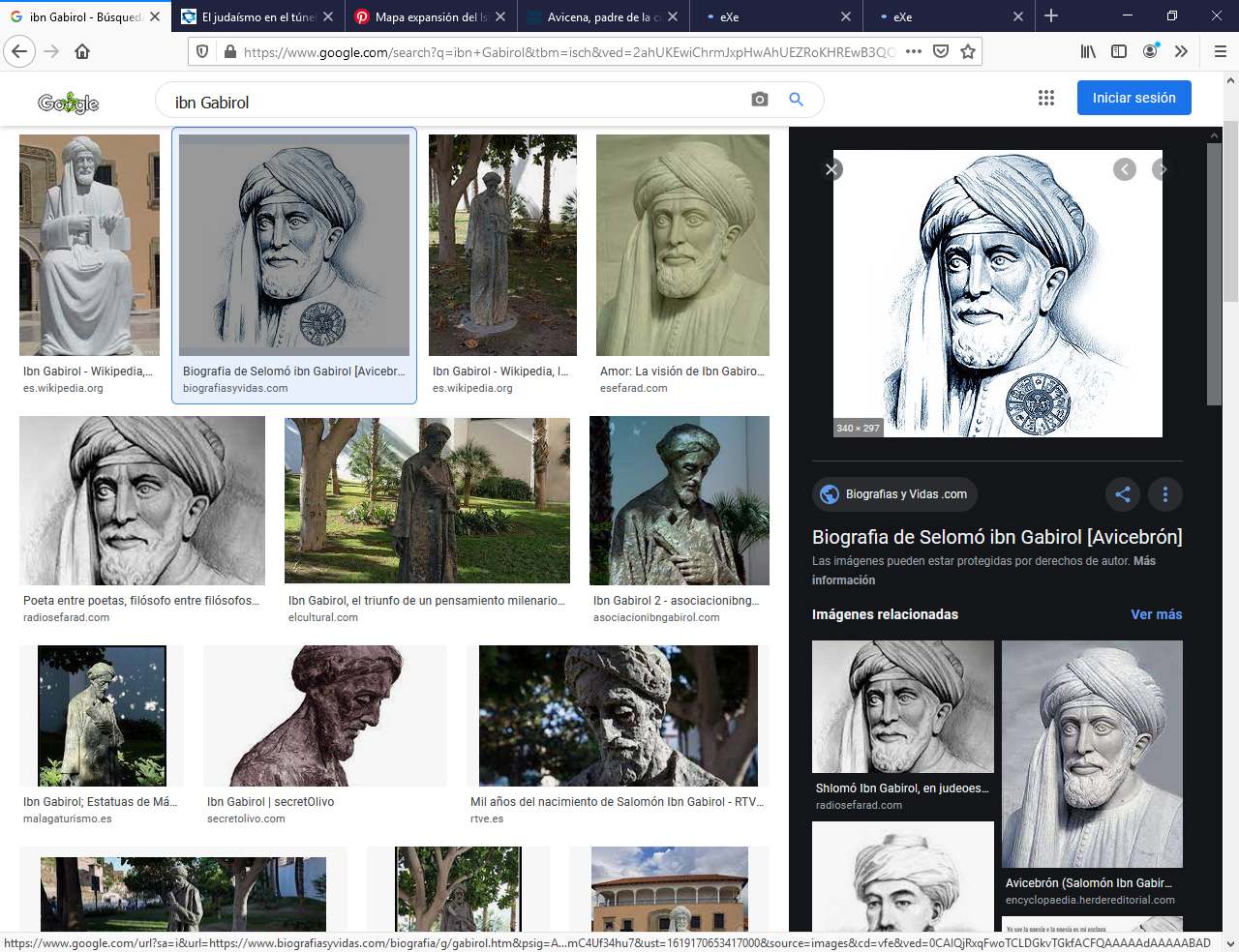 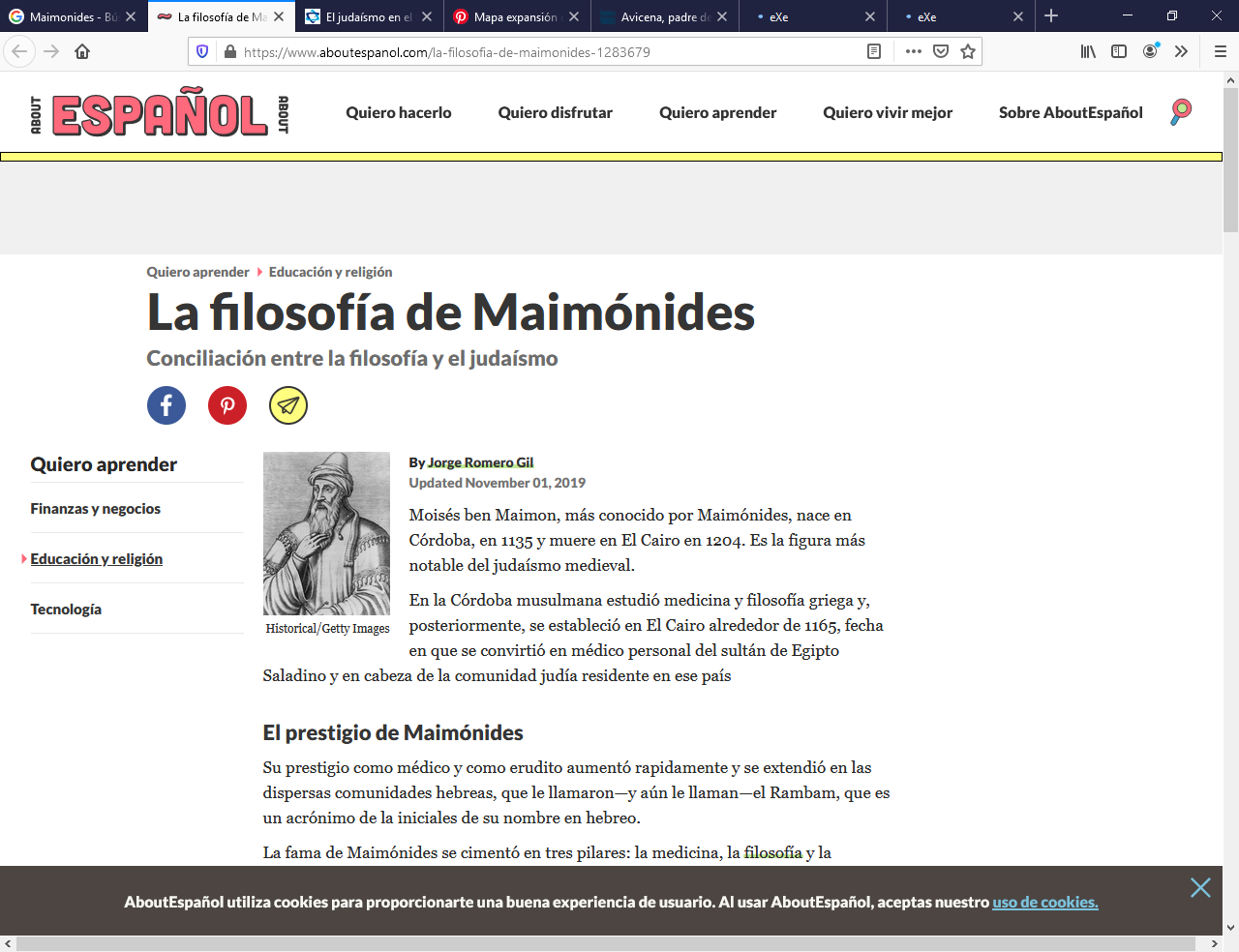 Ibn Gabirol                        Y          Maimonides• Maimónides (1138-1204)Compuso, en árabe, un manual de lógica, Términos de lógica, en el que hace una introducción a la lógica aristotélica y ofrece, por primera vez, una definición clara y concisa de los principales términos silogísticos que utiliza. No es sólo un manual de lógica, sino también una introducción a la filosofía, tal y como se concebía en su época; denota una clara influencia de la obra del filósofo árabe Al-Farabi, del que Maimónides se considera discípulo y al que menciona con gran frecuencia. ​ La Guía de los Perplejos, escrita en árabe hacia 1190, es la obra filosófica por excelencia de Maimónides. En ella, intentará demostrar que no puede haber contradicciones entre la fe y la razón, pues, en definitiva, las dos tienen un mismo origen: la fe se fundamenta sobre las verdades reveladas por Dios, y la razón, sobre las que el conocimiento humano, potencia derivada de Dios, descubre por sí mismo. Maimónides está firmemente convencido de que, con pocas excepciones, todos los principios metafísicos de la filosofía aristotélica están presentes en la Biblia y en el Talmud. ​ La Guía de los Perplejos, fue traducida casi inmediatamente al hebreo, primero por Samuel ibnTibbón, con el título de Moré Nebujín, y luego por Yehudá al Harizi; y muy pronto fue conocida por filósofos cristianos como Alberto Magno o Tomás de Aquino convirtiéndose en una obra de referencia no solo por lo que representó en el desarrollo del racionalismo judío, sino también por su importancia en la historia de la filosofía medieval.​ La mayoría de judíos estaban familiarizados con los escritos de Maimónides sobre ley y la ética mientras vivió, y llegaron a ser recibidos con elogio y gratitud en lugares tan lejanos como Irak y Yemen. Además, Maimónides se convirtió en el líder de la comunidad judía en Egipto durante el gobierno del sultán Saladino y, de forma póstuma, fue reconocido como uno de los filósofos rabínicos más relevantes en la historia judaica, siendo sus amplias obras pieza angular de cualquier escuela talmúdica. Este es el caso de su Mishné Torá, que actualmente se mantiene como un referente en autoridad canónica y leyes judaicas, recogiendo también la tradición oral.​Más allá de aparecer en obras históricas judías, Maimónides también figura en textos islámicos referentes a ciencia y se le menciona en gran medida en múltiples y hermosas investigacionesy estudios. Influenciado por Al-Farabi, Avicena y por Averroes, él mismo se convirtió en un referente para filósofos y científicos musulmanes.El mayor drama de los mahometanos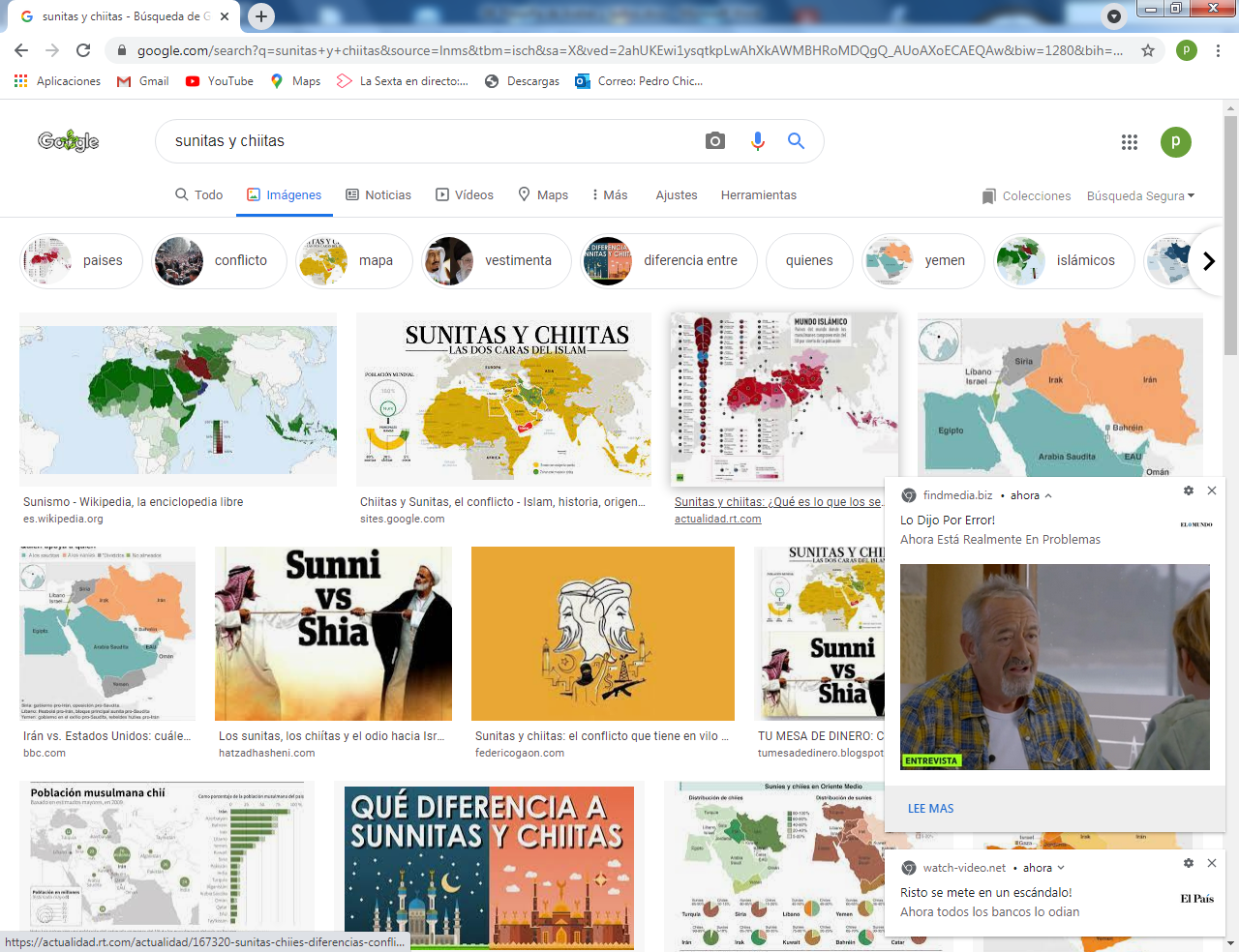 Los sunitasEn lengua árabe, los seguidores del Islam Sunita son llamados ahl as-sunnah wa l-jamāʻah (" el pueblo de la Sunna y la comunidad") o simplemente ahl as-Sunnah. Si bien el islam Sunita es a veces llamado "islam ortodoxo," algunos académicos consideran esta traducción como inapropiada.Los suníes o sunitas ʾAhlu-s-Sunnati wa-l-Jamāʿah (‎) son el  grupo musulmán  mayoritario en la comunidad islámica mundial, seguido por 87-90% de todos los musulmanes del mundo. Se caracteriza por un énfasis mayor en el profeta, los sahaba (en particular los califas Rashidun) y las costumbres de allí derivadas. Su nombre procede del hecho de que, además del Corán, son devotos de la Sunna, colección de dichos y hechos atribuidos al profeta Mahoma. Aunque el islam sunita se compone de una variedad de escuelas teológicas y legales que se desarrollaron a través de entornos históricos, localidades y culturas, los sunitas de todo el mundo comparten algunas creencias comunes: la aceptación de la legitimidad de los primeros cuatro sucesores del profeta Mahoma (Abu Bakr, Úmar ibn al-Jattab, Uthmán ibn Affán y Ali ibn Abi Tálib), y la creencia de que otras sectas islámicas han introducido innovaciones (bidah), a partir de la creencia mayoritaria. Las diferencias entre musulmanes sunitas y chiitas surgieron de un desacuerdo sobre quién debía suceder a Mahoma y en adelante adquirieron mayor significación política, así como dimensiones teológicas y jurídicas.De acuerdo con las tradiciones Sunitas, Mahoma no designó claramente un sucesor y la comunidad musulmana actuó de acuerdo con su Sunna eligiendo a su suegro Abu Bakr como primer califa. En contraste, el chiismo sostiene que Mahoma anunció a su yerno y primo Ali ibn Abi Tálib como su sucesor, particularmente durante el sermón de Ghadir Khumm. Las tensiones políticas entre Sunitas y Chiitas ha continuado con distinta intensidad a lo largo de la historia islámica y en tiempos recientes se han exacerbado a causa de los conflictos étnicos y el surgimiento del Wahabismo.El islam Suní se desarrolló a partir de las luchas en el islam temprano sobre el liderazgo. Las posiciones políticas y religiosas surgieron de las disputas sobre la definición de la creencia "verdadera", la libertad y el determinismo. Los sunitas tienden a rechazar el racionalismo excesivo o el intelectualismo en cuestiones de credo, centrándose en el espíritu y la intención de las fuentes primarias y utilizando argumentos racionales, cuando fuese necesario, para defender la ortodoxia y refutar la herejía.Los ShiitasEll Shiismo, islam chií o islam chiita  constituye una de las principales ramas del islam junto al sunismo. Es el nombre tradicional por el que se conoce a la escuela de jurisprudencia Islámica  Ya'farita.  El shismo es profesado por alrededor de entre el 15% y el 25% de los 1900 millones de musulmanes existentes en el mundo. ​Cuando murió Mahoma en el año 632, un grupo de sus compañeros decidieron ignorar la proclamación de Ghadir al-Jumm y nombraron de entre ellos al sucesor del Profeta. No obstante, parte de los creyentes tomaron partido por Ali ibn Abi Tálib, primo y yerno de Mahoma, ya que consideraban que este era su único sucesor legítimo dado que había sido la persona más cercana a Mahoma, y el Profeta lo había señalado como sucesor en varias ocasiones, la más notable en Ghadir al-Jumm. Este grupo de partidarios de Alí (chíat-u-Ali) se negaron a reconocer a los sucesivos califas o sucesores del Profeta: Abu  Bakr,  Ómar  y Uthmán.Tras la muerte de este último, Alí es finalmente elegido califa. Sin embargo, acusado de haber instigado la muerte de su predecesor, su poder será contestado por Mu'awiya, gobernador de Siria y miembro de la familia de los Omeyas, iniciándose así una guerra civil entre ambas facciones.  En el campo de batalla de Siffín ambos líderes aceptaron someter sus diferencias al dictamen de un árbitro independiente. Sin embargo, de las filas de Alí surgirá una tercera facción, la de los jariyíes, que no aceptaron el arbitraje. Esta facción asesinó a Alí en el 661, y el mismo día trataron de acabar también con Mu'awiya y con el árbitro, sin lograrlo.   Los partidarios de Alí pusieron entonces sus esperanzas en su hijo Hasan, que presionado y engañado por Mu'awiya renunció al poder. El segundo hijo de Alí, Husáyn ibn Ali, se negó a jurar lealtad a Mu'awiya, debido a su corrupción, y fue muerto junto a 72 seguidores en la Batalla de Karbalá (Irak) contra el ejército de Yazid, hijo de Mu'awiya, compuesto por más de treinta mil hombres. Su muerte en el campo, en 680, marcará el principio del cisma entre los chiíes y aquellos a quienes se llamará más tarde «suníes». Los chiíes conmemoran este suceso el día de Ashura, el décimo día del mes Muharram.Tras el suceso de Ashura (el martirio de Husáyn ibn Ali) los chiíes nombraron a Ali ibn al-Husayn como el siguiente Imam. Sin embargo, una minoría, conocida como Kisaniyah, siguió a Muhámmad Ibn Hanafiyah como su Imam y lo consideró como el cuarto y último Imam​Ali ibn al-Husayn muere martirizado el año 95 de la Hégira en Medina (el 712 en el calendario gregoriano). Los chiíes nombran entonces a Muhammad al-Baqir como siguiente Imam. De nuevo, una minoría, conocida como los Zaidíes, discrepó de esta sucesión y consideraron que el Imam debía ser Zaid Ibn Alí, otro hijo del Imam Sayyad. ​Tras la muerte de Muhammad al-Baqir, los chiíes nombraron Imam a Ya`far as-Sadiq y luego a Musa ibn Ya'far (Musa al-Kazim). Este último nombramiento causó un nuevo cisma entre los chiíes, puesto que un grupo consideró que Ismael (otro hijo del Ya`far as-Sadiq) debía ser el siguiente Imam después de Sadiq. Son los llamados Ismailíes. Simultáneamente, otro grupo, conocido como los Fatahíes, siguió a Abdul·lah Aftah, hermano de Musa ibn Ya'far.​Musa ibn Ya'far muere el 25 de Rayab del año 183 de Hégira, y los chiíes nombran como siguiente Imam a Ali ibn Musa (Alí ibn Musa ar-Rida). Algunos chiíes conocidos como los Waqifiyah (aquellos que se detuvieron en el séptimo Imam) consideran que no hay ningún Imam tras la muerte de Musa ibn Ya'far.Tras el martirio de Ali ibn Musa, los chiíes siguieron a su hijo Muhammad al-Yawad y, más tarde, a Ali al-Hadi. Después de su martirio los chiíes siguieron a Hasan al-Askari y luego también a Mahdi ibn Hasan.Este último tiene una especial consideración para los chiíes. Según sus creencias, el Mahdi sigue con vida, oculto. También creen que es el salvador esperado por la humanidad.6​